ВНУТРЕННЯЯ ЭНЕРГИЯ. РАБОТА ГАЗА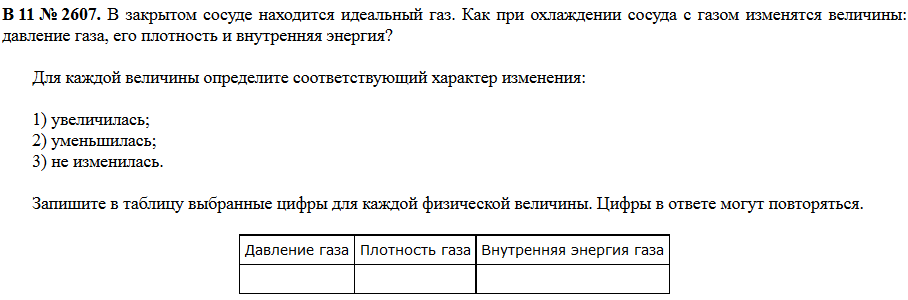 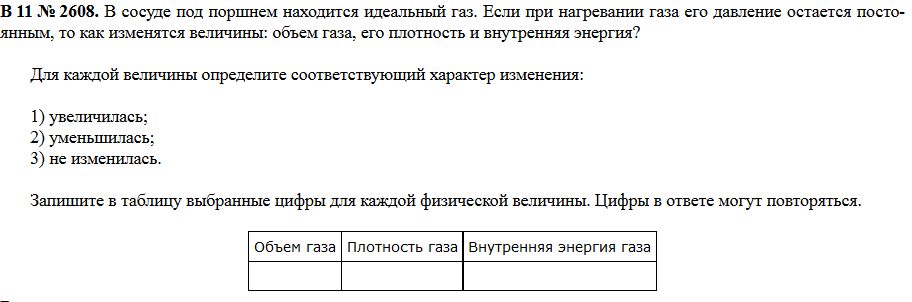 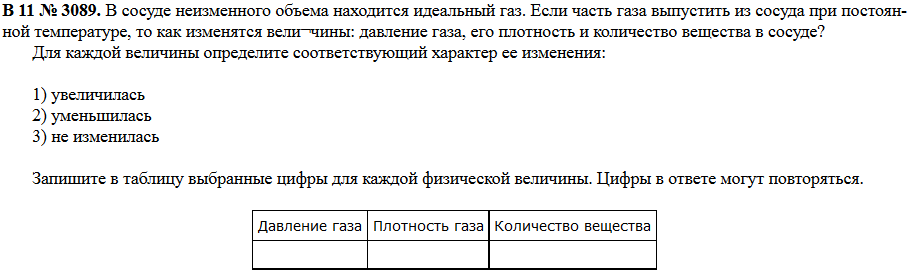 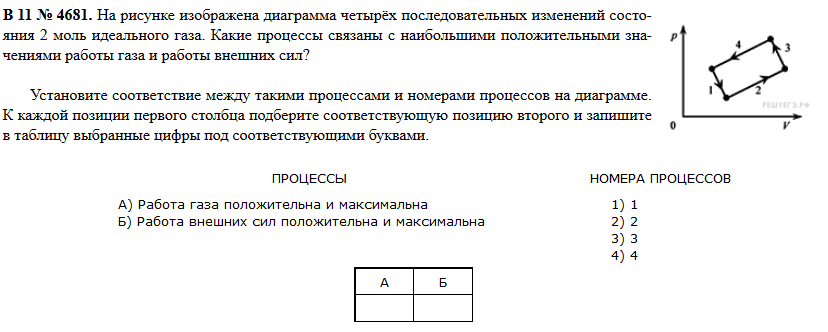 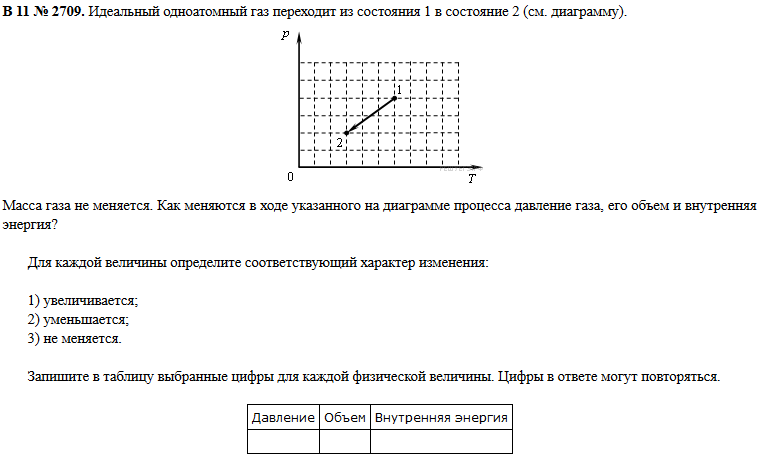 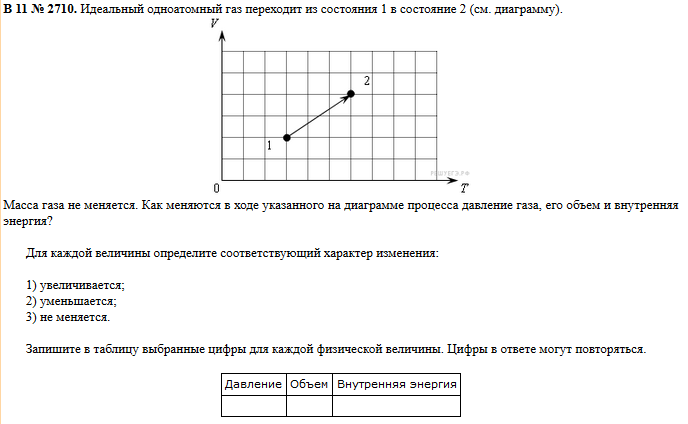 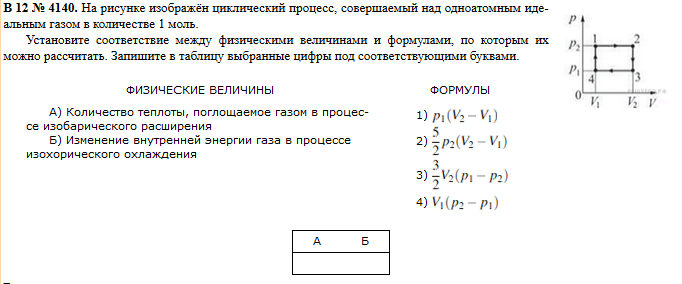 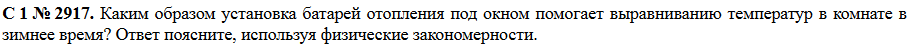 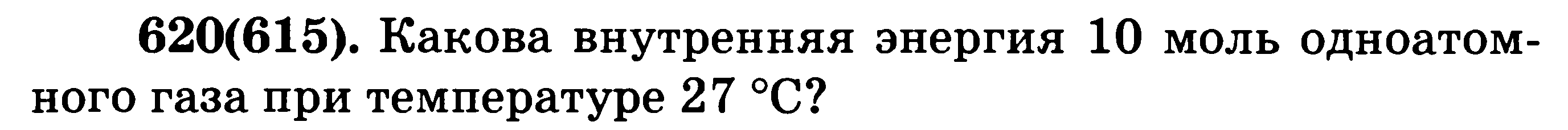 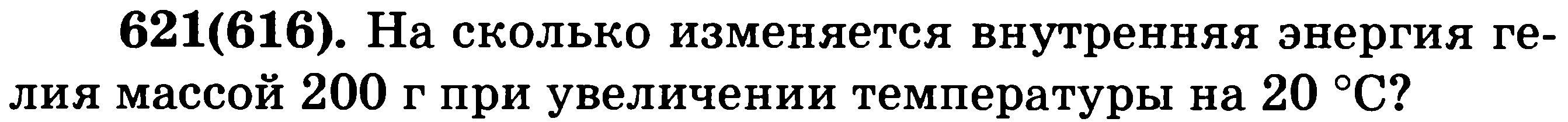 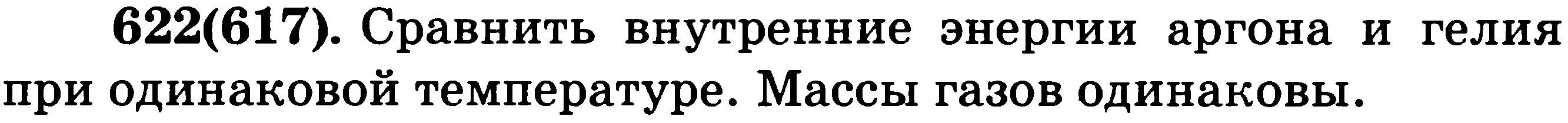 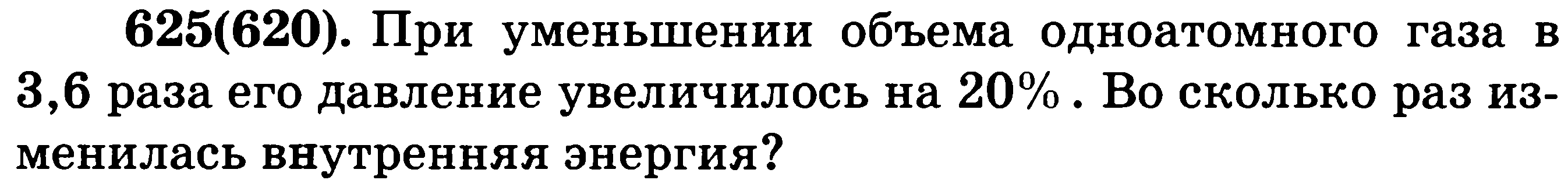 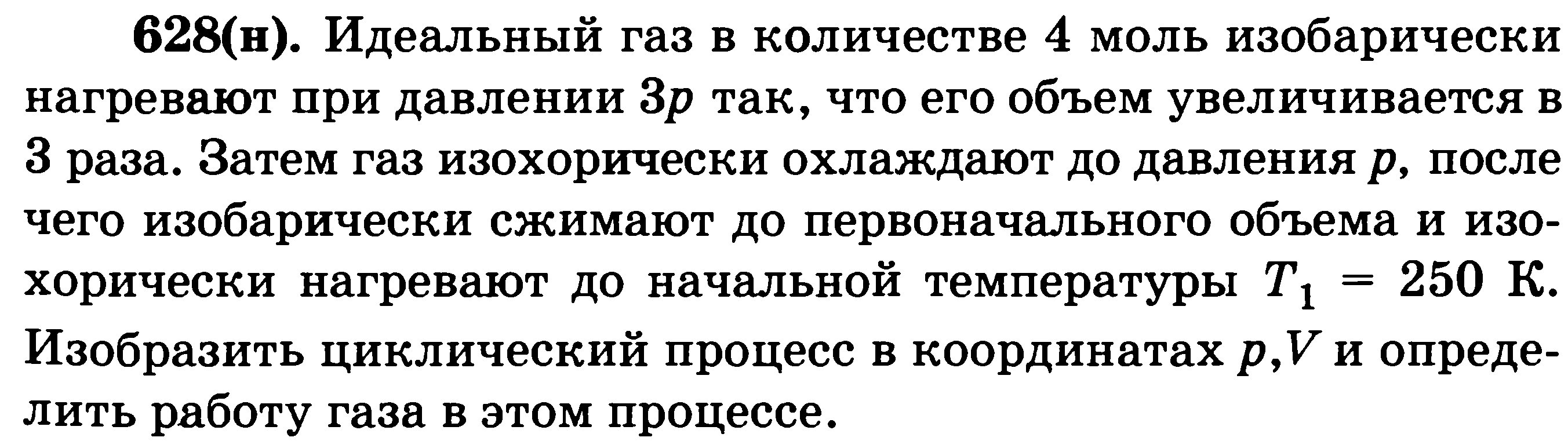 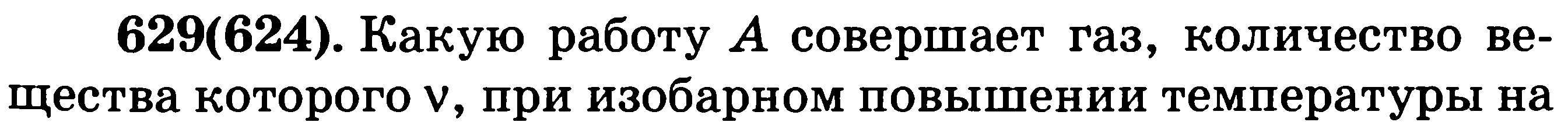 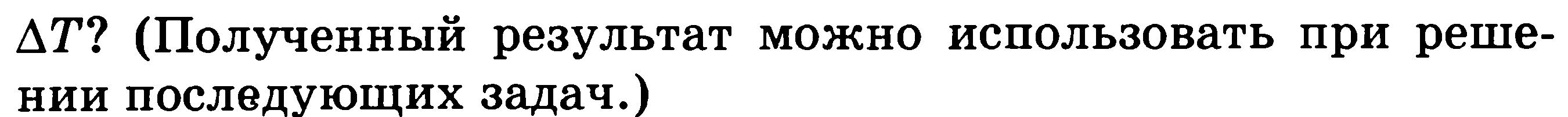 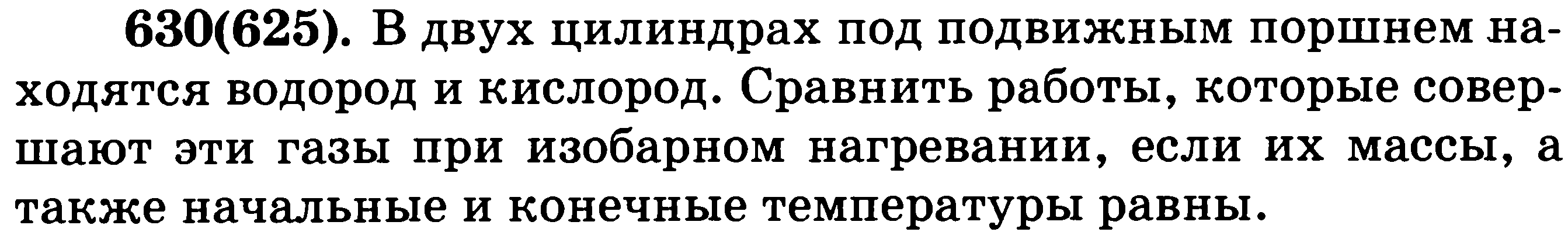 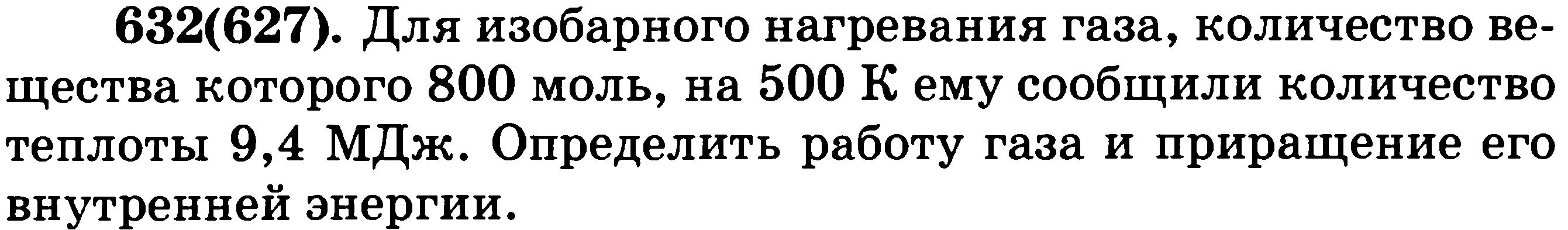 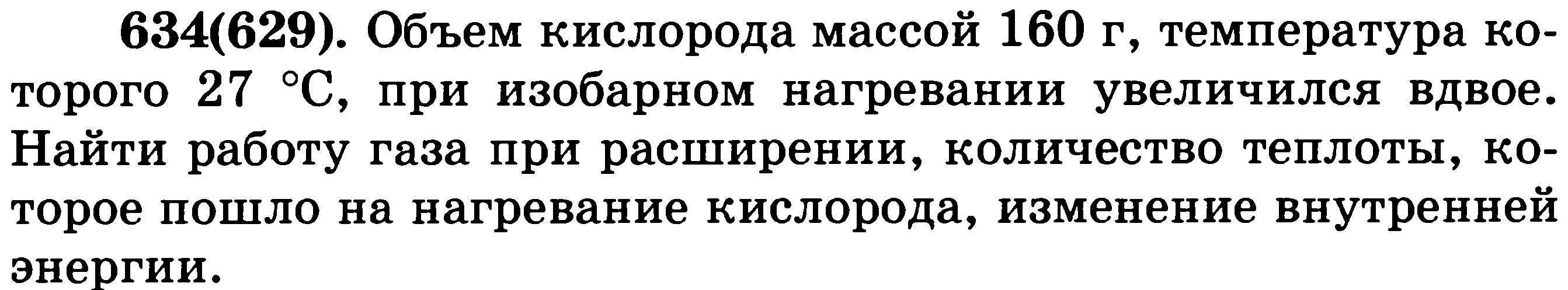 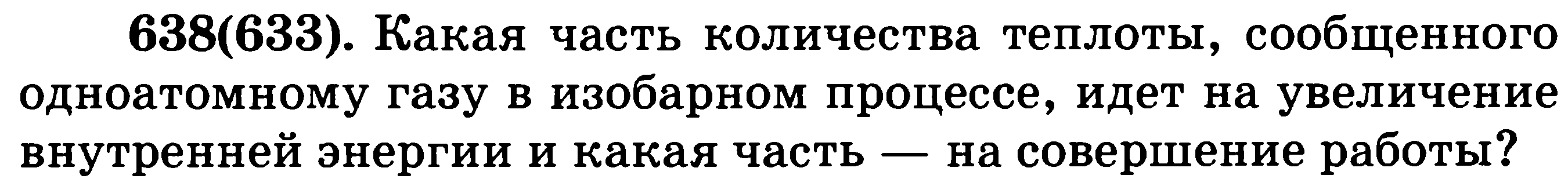 